We are supporting #MAW2019! ______ people attended our event______ people used the Paperweight Armband______ people spoke about their hydration, appetite or weight loss______ people needed support or advice to increase food or drink intake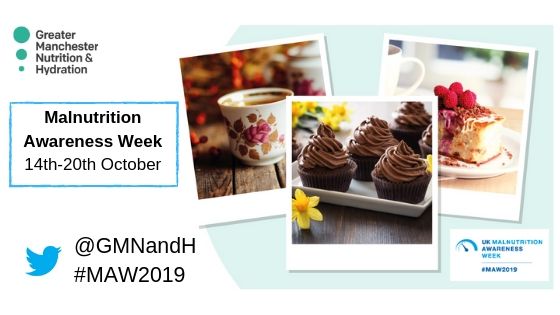 Name of organisation________________________________Please take a photo with this completed form and share it on twitter with @GMNandH or email it to econnolly@ageuksalford.org.uk